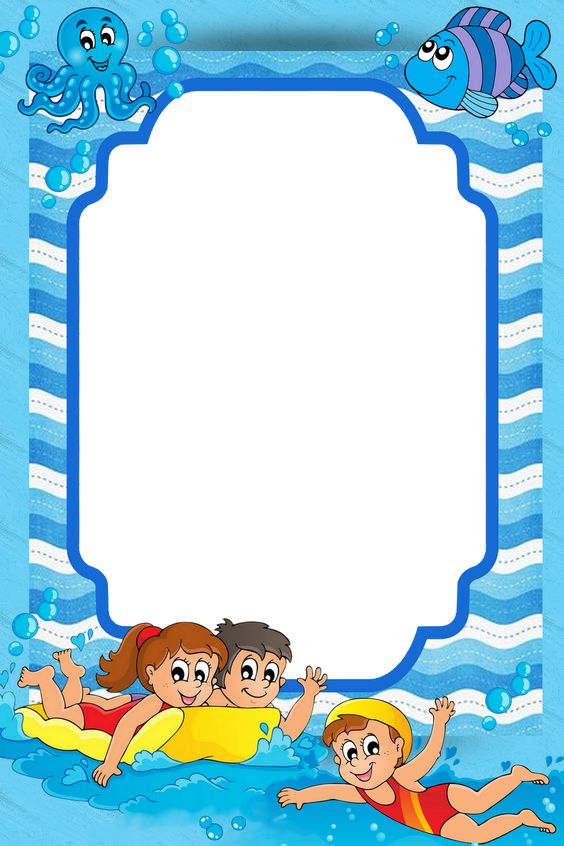                                              TĚŠÍME SE DO VODY                                   30.3. -  1. plavání  ZAHÁJENÍ                   6 .4. -  2. plavání                 13.4. -  3. plavání                                                                                                       .                                  20.4. a 27.4. – PLÁNOVANÁ ODSTÁVKA BAZÉNU  -  NEPLAVEME!!!!                   4.5. -  4. plavání                 11.5. -  5. plavání                 18.5. -  6. plavání                 25.5. -  7. plavání                   1.6. -  8. plavání                   8.6. -  9. plavání                 15.6. -10. plavání UKONČENÍ                   PŘIPRAVTE DĚTEM S SEBOU do batůžku:                                                                            PLAVKY, OSUŠKU,                                                                                            PITÍ, HŘEBEN